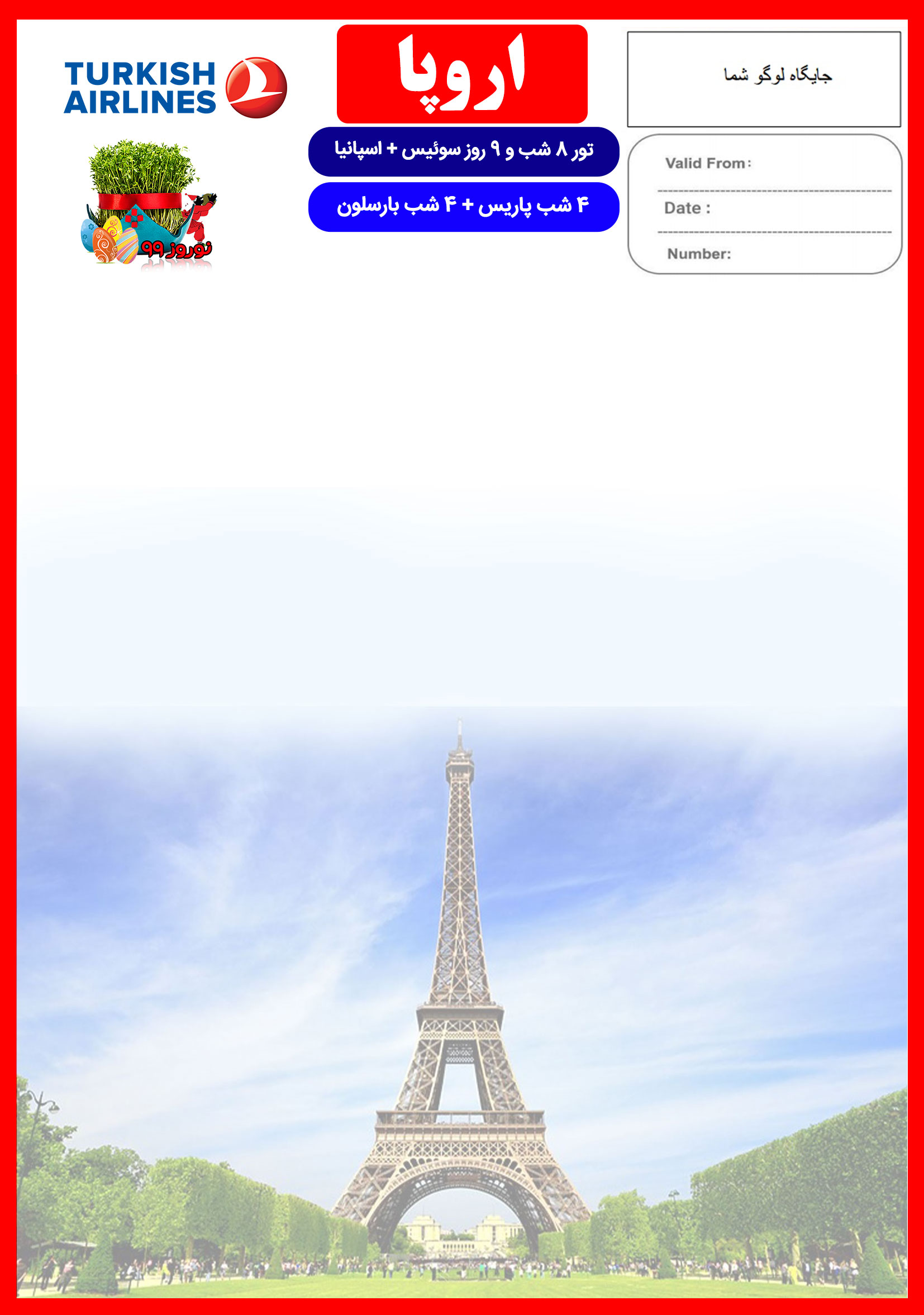 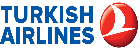 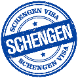 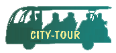 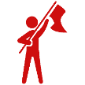 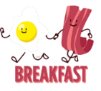 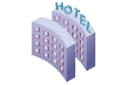 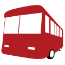 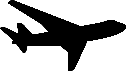 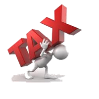 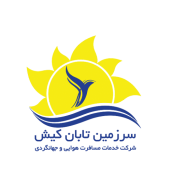 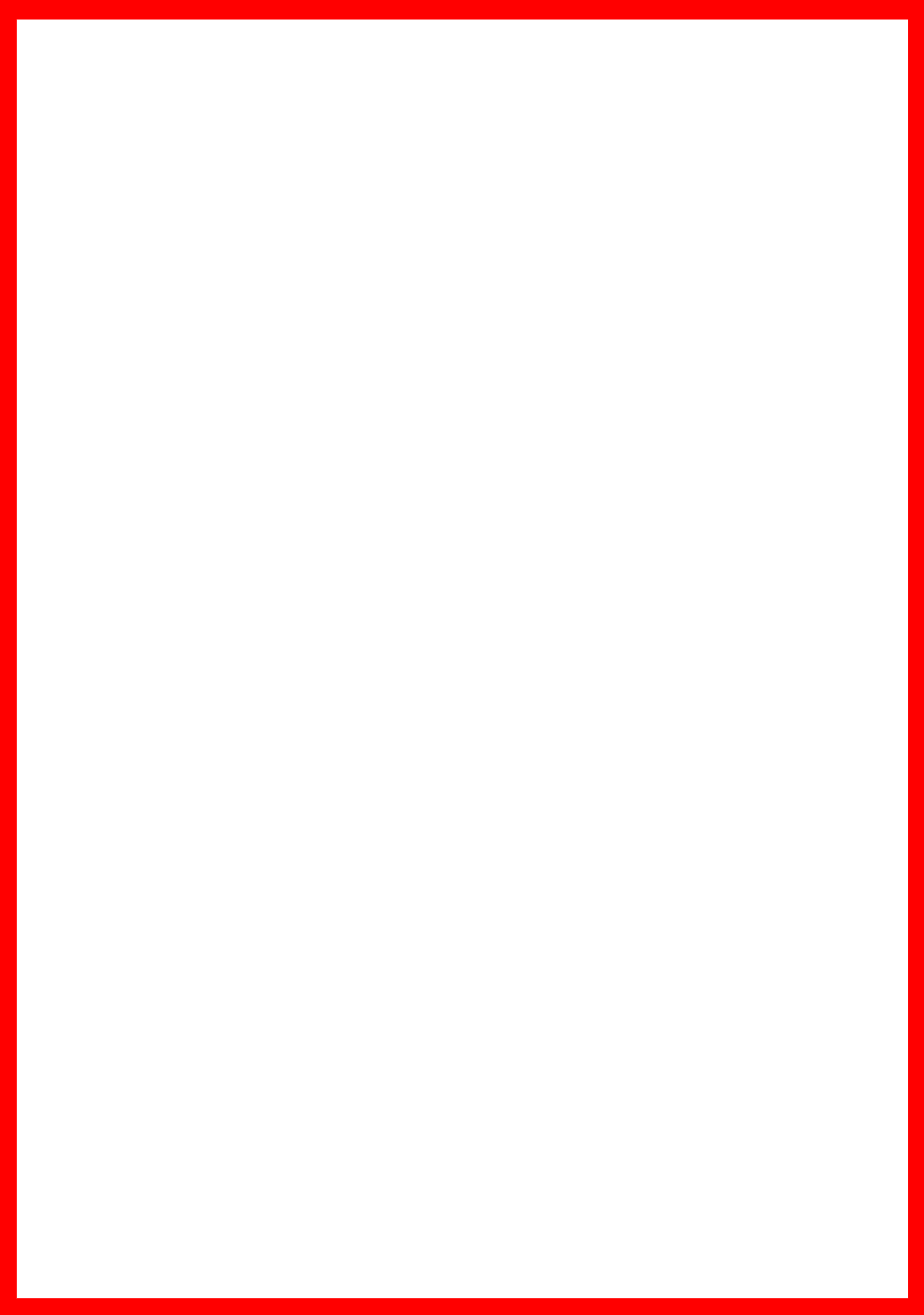 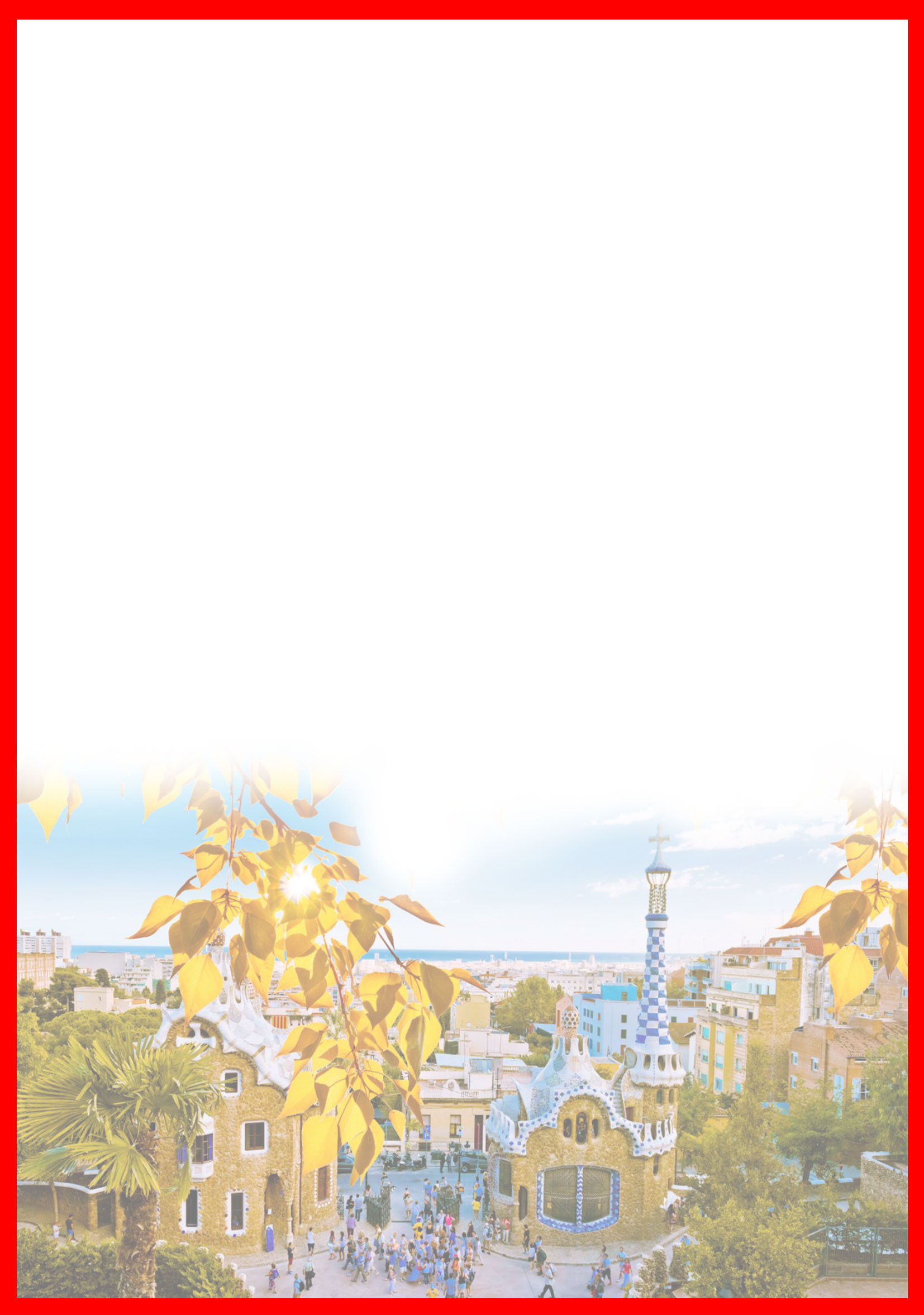 هتلدرجهشهرنفر در اتاق دو تخته(نفر اضافه)نفر در اتاقیک تختهکودک با تخت (12-4 سال)کودک بی تخت (4-2 سال)نوزادCollectionneur or similar Hotel in Barcelon5*پاریسبارسلون2,290 یورو+9.900.000تومان2,890 یورو+9.900.000 تومان1,790 یورو+6.900.000 تومان1.190 یورو+6.900.000 تومان290 یورو+1.900.000 تومانرفت6 فروردینحرکت از تهرانورود به استانبولشماره پروازحرکت از استانبولورود به پاریسشماره پروازشرکت هواپیماییرفت6 فروردین04:0006:05(TK875)08:0009:50(TK1821)ترکیشبرگشت14 فروردینحرکت از بارسلونورود به استانبولشماره پروازحرکت ازاستانبولورود به تهرانشماره پروازشرکت هواپیماییبرگشت14 فروردین19:0023:30(TK1856)1 + 01:2506:05(TK878)ترکیشروز اول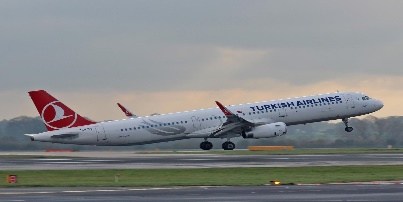 روز دوم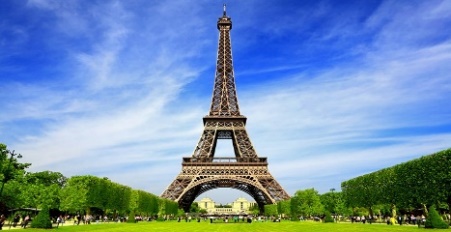 روز سوم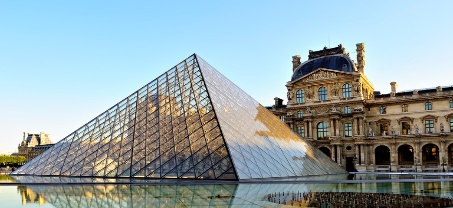 روز چهارم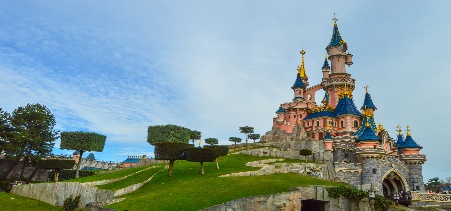 روز پنجم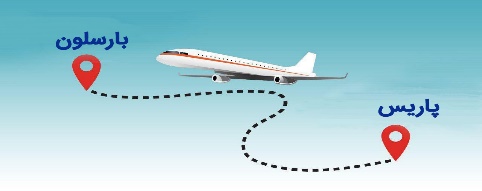 روز ششم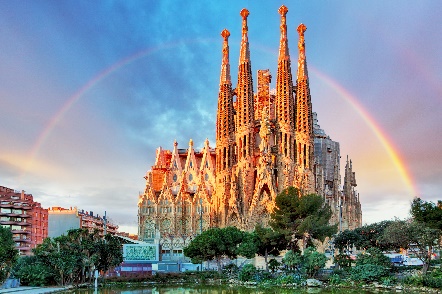 روز هفتم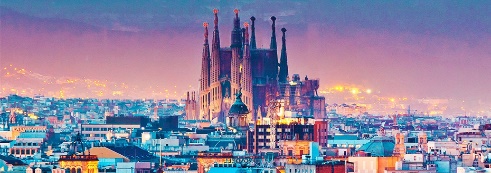 روز هشتم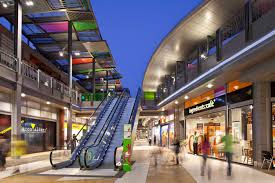 روز نهم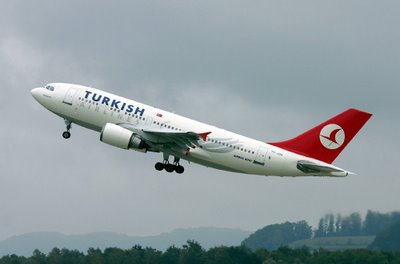 